ESCOLA POLITÉCNICA DA UNIVERSIDADE DE SÃO PAULODEPARTAMENTO DE ENGENHARIA NAVAL E OCEÂNICAPNV-5761 Programação Matemática Aplicada a Problemas de Transporte                           1ª Série de Problemas – 20231.Uma empresa de transporte aéreo dispõe de uma frota de N aeronaves; a aeronave  v =1, 2, ..., Nv, dispõe de Kv poltronas para o transporte de passageiros. A empresa oferece um serviço sem escalas e opera voos entre m pares de cidades (o voo entre a cidade A e a cidade B, para efeito dessa contagem, é distinto do voo entre a cidade B e a cidade A). A empresa utiliza uma única cidade-base para sua frota e os primeiros voos do dia de cada aeronave começam e os últimos voos do dia terminam nessa cidade; fora essas restrições, cada aeronave pode, ao longo do dia, ser utilizada em diversos trechos da malha aérea coberta pela empresa. Numa etapa inicial, para programar a operação da frota, foi desenvolvido um estudo que determinou, para cada avião da frota, os diversos roteiros diários viáveis, começando e terminando na cidade-base. Cada roteiro viável j de uma aeronave  é identificado por um parâmetro, que representa o seu custo operacional e um vetor, cujos componentes , i = 1, 2, ..., m, indicam o número de vezes que cada trecho i é percorrido no roteiro  do avião .Complete agora o estudo para a programação de operação da frota, admitindo conhecidas as demandas , i = 1, ..., m, entre cada par de cidades da malha aérea coberta pela empresa.Admita inicialmente que a empresa tenha frota capaz de  atender toda a demanda.Admita que a frota, mesmo com a melhor programação, não consiga atender a demanda para todos os pares de cidades e que a consequência do não atendimento da demanda tenha um efeito diferente para cada trecho. Seja , =1,2,...,m a penalidade estimada, em unidades monetárias, por passageiro não transportado no trecho da malha aérea. Como ficaria o modelo matemático?2) João é fiel comprador de um modelo tradicional de automóvel, com pouquíssimas  modificações de um ano para outro, e é muito metódico.  Assim, ele consegue fazer boas previsões das despesas anuais de manutenção e do preço de revenda do carro em função do tempo de uso.  É importante destacar que  João somente compra carro novo.	João tem hoje um carro com exatamente 2 anos de uso e deseja programar as aquisições e revendas de carro para os próximos 10 anos.  Proponha um  modelo matemático para ajudar João a resolver  seu problema.Observação:  Como você vai trabalhar com fluxo de dinheiro ao longo do tempo, admita que todas as cifras referentes a despesas ou receitas futuras já estejam referenciadas ao valor presente.3)  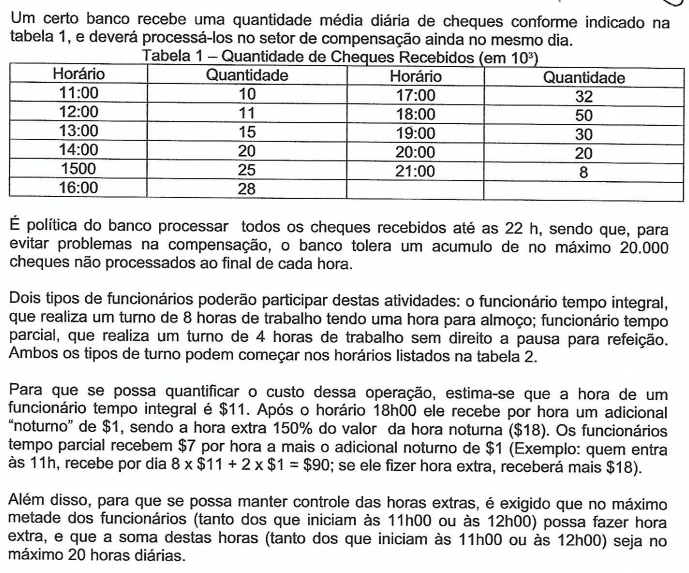 4) Uma empresa de geração de energia elétrica fez uma projeção da demanda por energia para 5 anos futuros, em kwh, a saber: 80, 100, 120, 140, 160. A empresa possui 4 formas de suprir esta demanda, a partir da construção de usinas, tendo os seguintes custos e capacidades:Formule um modelo de programação matemática para atender a demanda dos 5 anos futuros a um custo mínimo.Suponha que no começo do ano 1 todas as usinas estejam abertas e que a empresa gestora poderá fechar ou reabrir qualquer uma das usinas no início de qualquer ano, mediante os custos abaixo mostrados. Como ficaria o modelo, para atender a demanda dos 5 anos a um custo mínimo?5) Considere uma generalização da questão referente à seleção de uma dieta diária. Os componentes desta dieta devem ser escolhidos a partir de uma cesta de n alimentos; a dieta deve satisfazer os requisitos mínimos (diários) de m nutrientes. O objetivo é minimizar o custo da dieta. São conhecidos o preço unitário  de cada alimento e o conteúdo do  do nutriente  por unidade do alimento, para todo par (,.O modelo matemático desse problema é:Minimizar ,                 = Sujeito a restrições                 ≥                      ≥0, A solução ótima deste modelo, admitida única, contempla o consumo de, no máximo, m alimentos da cesta.Deseja-se alterar o modelo matemático, de modo que a solução ótima (com custo mais alto que a do modelo original) contemple o consumo de pelo menosalimentos, , cada um deles em quantidade significativa. Isto é,   ,para  alimentos incluídos na dieta. Que modelo matemático você propõe? 6) Considere o seguinte problema de dimensionamento e localização de uma frota de embarcações “fire-fighting” (fi-fi) para a Bacia de Campos. Em caso de acidente em qualquer unidade de prospecção e exploração de petróleo, é necessário que as embarcações fi-fi consigam prover capacidade de bombeamento de água suficiente para resfriar a unidade marítima. Admita que a integridade de uma dessas unidades marítimas , = estará assegurada se:1- até um instante de tempo , contado a partir da ocorrência do acidente, houver junto a ela embarcações fi-fi em condições de prover jato d’água a uma taxa de, no mínimo,  (m3/h).2- até um instante de tempo  (), contado a partir da ocorrência  do acidente, a taxa de bombeamento para resfriamento da unidade atinja o valor de, no mínimo,  (m3/h), ().Há no mercado 4 tipos de embarcações fi-fi com custos, velocidades e capacidades de bombeamento conhecidos. Admita que qualquer uma dessas ermbarcações fi-fi tenha como referência de localização a posição de uma das  unidades marítimas de prospecção e exploração de petróleo e que sejam conhecidos, para qualquer par de unidades marítimas (), e qualquer tipo de embarcação fi-fi, o tempo de acesso  para que a fi-fi de tipo  se desloque da unidade  até a unidade .Proponha um modelo matemático para determinar o tamanho, a composição e a localização da frota de embarcações “fire-fighting”. UsinaCapacidade(  kwh )      Custo de Construção   ($) Custo Anual de   Operação ($)  1     70          20        1,5  2     50          16        0,8  3     60          18        1.3  4     40          14        0,6UsinaCusto de Reabrir ($)Custo de Fechar ($)   1             1,9           1,7   2              1,5           1,2   3             1,6           1,3   4             1,1           0,8